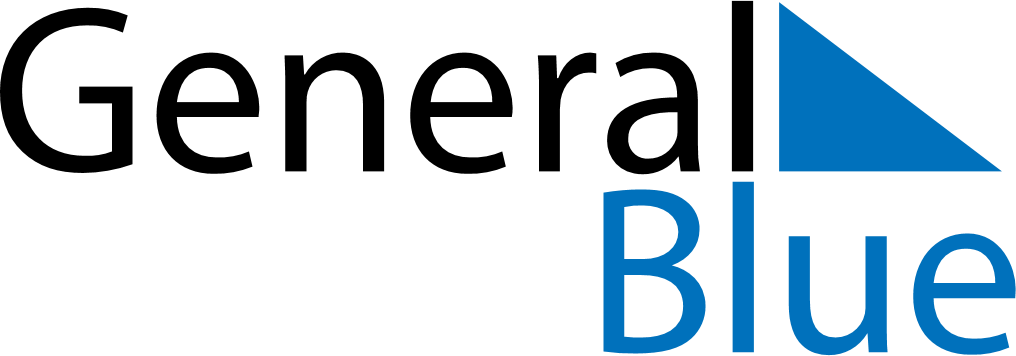 December 2022December 2022December 2022December 2022ParaguayParaguayParaguayMondayTuesdayWednesdayThursdayFridaySaturdaySaturdaySunday1233456789101011Virgin of Caacupe12131415161717181920212223242425Christmas Day26272829303131New Year’s EveNew Year’s Eve